洪泽湖周边滞洪区近期建设工程（泗洪县）施工11标劳务分包内部招标公告（模板工程、钢筋工程、混凝土工程）（合同编号：JSSJSGS-SQ-SH11-08）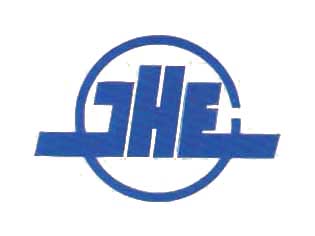 江苏省水利建设工程有限公司二〇二三年十月洪泽湖周边滞洪区近期建设工程（泗洪县）施工11标劳务分包（模板工程、钢筋工程、混凝土工程）内部招标公告1、依照《中华人民共和国合同法》、《中华人民共和国建筑法》及其它有关法律、行政法规，遵循平等、自愿、公平和诚实信用的原则，鉴于泗洪县水利工程建设管理中心（以下简称为“发包人”）与江苏省水利建设工程有限公司（以下简称为“承包人”)已经签订了洪泽湖周边滞洪区近期建设工程（泗洪县）施工11标施工总承包合同（以下称为“总包合同”）。现邀请潜在投标人参加本工程劳务分包的投标。2、江苏省水利建设工程有限公司经营部具体负责本工程的内部招标事宜。3、工程概况：（1）、工程地点：宿迁市泗洪县境内。（2）、招标内容：泽湖周边滞洪区近期建设工程（泗洪县）施工11标中孟沟站、红旗河闸、纲要站中的混凝土工程、钢筋制作安装工程、模板及脚手架工程劳务。本次招标共分三个标段分别为孟沟站；红旗河闸标段；纲要站标段。（3）、计划工期：项目计划于2023年10月18日开工（具体以项目部通知为准），2024年6月30日前具备完工验收条件。4、申请人应当具备的主要资格条件：投标人必须为成建制单位，具有安全生产许可证，同时具备工程施工资质或劳务资质。5、请有意参加投标的承包人于2023年10月12日~10月16日9：00-16：00前到江苏水利建设工程有限公司经营部或线上报名并领取招标文件，报名时经办人须携带本人身份证件、单位介绍信、单位营业执照。报名费人民币500元整，领取/接受招标文件后不退。接受网络报名，报名资料接受邮箱hanfeng7743@sina.com。6、投标人的确定方法：资格后审，符合条件的全部入围。7、如有投标需要，投标人可自行踏勘现场，费用自理。项目地址：宿迁市泗洪县，联系人：汪海游，电话：18261092488。8、投标文件递交地点、开标地点均为：江苏省水利建设工程有限公司5楼会议室投标截止期、开标时间均为：2023年10月17日上午08:30时。投标文件接受密封邮寄，收件地址：扬州市长征西路14号，收件人：韩宝祥，电话：0514-87361141。9、招标人地址、联系人及方式：（1）公司地址，扬州市长征西路14号，联系人：韩宝祥，电话：051487361141。（2）项目部地址，泗洪县，联系人：汪海游，电话：18261092488。（3）纪委联系人：姚立宏  联系电话：051487361772。10、评标办法本次招标为综合评标法，满分100分，劳务招标其得分如下：10.1、投标报价（90分）（1）当有效报价的投标人个数≤5时，取平均报价*98%为基准价；当有效报价的投标人个数＞5时，去除20%最高价和20%最低价（20%计算取计算数的整数）后，取剩余报价的平均报价*98%为基准价。（2）投标价得分：与基准价一致，得满分90分。大于基准价,每高1％扣0.5分；小于基准价，每低1％扣0.2分。不足1%采用内插法。（3）最高限价：投标人的投标项目单价超过对应单价限价时，其投标文件将不会被接受。10.2信用（3分）按2022年公司对在建劳务施工队伍动态考核所获等级赋分，赋分如下：优秀3分，良好1.0分，合格0分，首次投标单位信用等级视为良好，赋1.0分。10.3资质和劳务资质（1分）施工总承包资质1分，劳务资质或专业承包资质0.5分；10.4业绩和信誉（2分）（1）纲要站类似工程指近五年合同额50万元及以上水工建筑物劳务施工或者100万元及以上水工建筑物施工。（2）红旗河闸类似工程指近五年合同额30万元及以上水工建筑物劳务施工或者60万元及以上水工建筑物施工。（3）孟沟站类似工程指近五年合同额100万元及以上水工建筑物劳务施工或者200万元及以上水工建筑物施工。需提供类似工程的说明文件或合同复印件或扫描件（包括分包合同），有一个得1分，最多得2分。10.5、技术标（4分）（1）设备配备计划 （1分）（2）质量保证措施 （1分）（3）安全生产、文明施工保证措施 （1分）（4）进度(劳动力)保障及项目管理人员配备（1分）投标须知附表项号内       容1工程名称：洪泽湖周边滞洪区近期建设工程（泗洪县）施工11标2招标人：江苏省水利建设工程有限公司3建设地点：宿迁市泗洪县4质量要求：优良5投标人资格要求：投标人必须为独立法人。6合同价格：固定单价合同。7①纲要站投标保证金肆万元、②红旗河闸投标保证金贰万元、③孟沟站投标保证金柒万元；履约保证金为中标价的5%，（其中含安全文明施工保证金2%在内）。投标保证金在2023年10月16日下午16：00时前电汇至指定账户。8踏勘现场：投标人自行前往查看施工现场。食宿及交通等费用自理。9投标文件份数：投标文件份数：纸质版1份，电子文件1份，用1只档案袋密封加盖封条公章递交招标人。10投标文件递交至：投标文件递交至：江苏省水利建设工程有限公司长征西路14号前五楼会议室投标截止期：2023年10月17日上午8:30时投标文件接受密封邮寄，收件地址：扬州市长征西路14号，收件人：韩宝祥，电话：0514-87361141。11开标时间：2023年10月17日上午8:30时开标地点：江苏省水利建设工程有限公司长征西路14号前五楼会议室。12投标保证金形式：本次招标人收取投标保证金，写明：泗洪11标劳务分包内部招标保证金。转出帐户：必须为投标单位基本存款账户。保证金户名：江苏省水利建设工程有限公司开户行：中国建设银行扬州琼花支行银行帐号：3200174573605048868813评标办法：①本次招标设最高单价限价，最高总价限价，高于限价（单价、总价）的报价将作废标处理。最高限价：孟沟站限价3600515元；纲要站限价1949500元；红旗河闸限价1088578元。②资格审查通过后的有效标，采用综合评分法确定中标人。